第１０回やまとウォーキンピック参加申込書私たちは、やまとウォーキンピックの参加に際し、注意事項（表面参照）を順守し、決して無理せず、また、チームメイトに無理をさせず、歩くことに取り組むことを確認し申込みます。【エントリー区分】 一般の部   ７０歳以上の部   職場の部　　（希望区分に〇をして下さい）【職場名※1】 　　　　　　　　　　　　　　【職場住所※1】 　　　　　　　　　　　　　　　　【チーム名】 　　　　　　　　　　　　　　　【チーム目標歩数】 1人当たり　　　　　　歩／ 日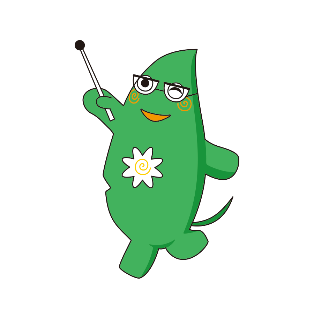 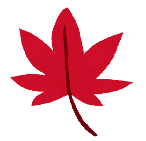 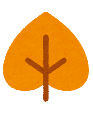 